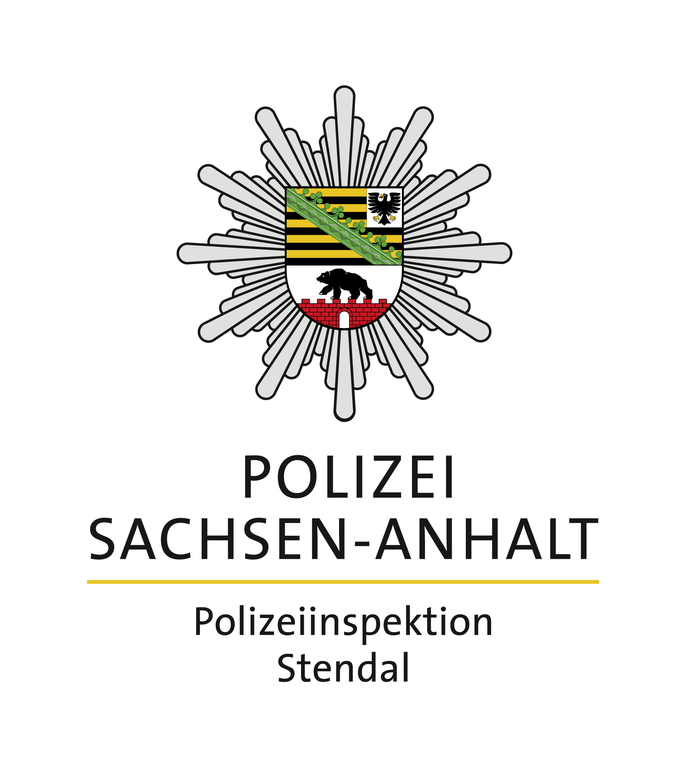 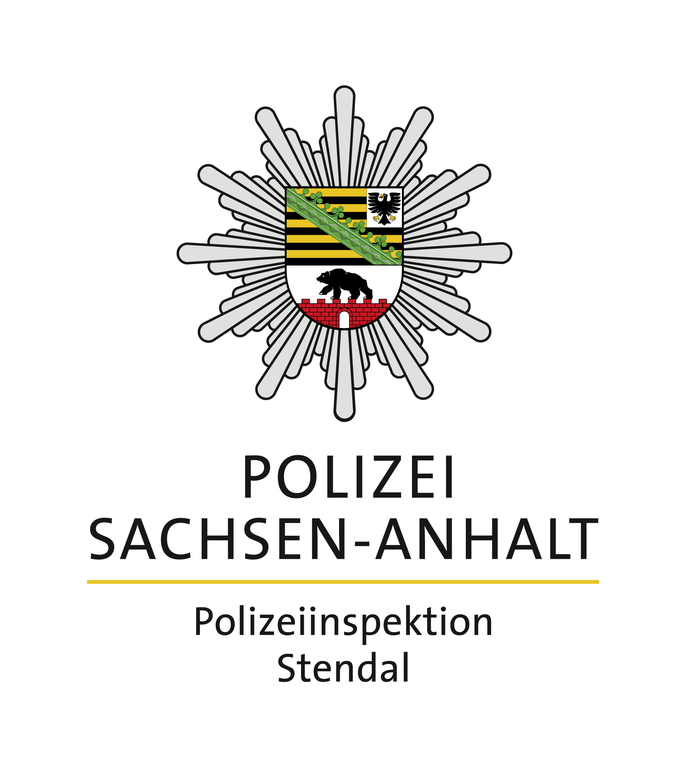 PolizeimeldungNr. 104/2024							        26.04.2024Unfall unter AlkoholL2, Vielbaum i.R. Seehausen., 25.04.2024, 22:31 UhrEin 64- jähriger fuhr am gestrigen Abend mit seinem PKW Subaru auf der L 2 in Vielbaum i.R. Seehausen. Dabei übersah er eine Sattelzugmaschine mit Anhänger, welche beide Fahrstreifen einnahm und fuhr auf diese auf. Der PKW wurde durch den Aufprall nach links von der Fahrbahn geschleudert, überfuhr einen Leitpfosten und kam auf einer Grünfläche zum Stehen. Der Subaru- Fahrer wurde leicht verletzt. Der 38- jährige Fahrer des LKW blieb unverletzt. Während der Unfallaufnahme konnte beim 64- jährigen Alkoholgeruch wahrgenommen werden. Eine Atemalkoholkontrolle ergab 0,86 Promille. Ein Strafverfahren wurde eingeleitet.